Проект «Всё о мыльной пене»Подготовила и провела ВоспитательДораева С.Н.2018г.Актуальность проекта.Все дети очень любят играть. В процессе игры они приобретают новые знания и навыки, познают окружающий мир, делают первые открытия, учатся общаться. Работая с детьми раннего возраста,  большое внимание мы уделяем сенсорным и моторным играм, делая акцент на знакомство детей со свойствами различных веществ. Сенсорные игры дают ребенку опыт экспериментальной деятельности с такими природными материалами, как песок, глина, вода  и др. Данные игры  способствуют развитию сенсорной системы ребёнка: зрения, обоняния, слуха, температурной чувствительности. Сенсомоторный уровень является базовым для дальнейшего развития высших психических функций: восприятия, памяти, внимания, мышления, речи. Развитие возможно лишь при взаимодействии ребенка со взрослым, который обучает его видеть, ощущать, слушать и слышать, т.е. воспринимать окружающий предметный мир.Решение задач сенсорного развития, овладения навыками экспериментальной деятельности осуществляется в проектной деятельности, так в  нашей группе был разработан проект по знакомству с нетрадиционным материалом – пеной. Тема проекта соответствует возрастным особенностям, имеющимся опытом, сформированным знаниям и умениям детей второй  группы раннего возраста детского сада.Большое  удовольствие детям раннего возраста приносят игры с мыльной пеной – это нравится всем без исключения малышам. Педагоги помогают ребёнку почувствовать разнообразие тактильные ощущения при игре с пышной пеной. Показывают, какие интересные образы можно создать из пены. Игры с пеной помогают малышам поближе познакомиться с белым цветом, учат действовать самостоятельно в экспериментальной деятельности, накапливать практический опыт.Цель: развивать тактильные ощущения, осязательные чувства, воображение и фантазию, творческое мышление, эмоциональные восприятие, наблюдательность, навыки экспериментальной деятельности.Задачи проекта:Развивать наглядно-образное мышление, речь, внимание, моторику, координацию движений;Формировать представления о свойствах пены: «белая», «воздушная», «легкая».При реализации проекта  использовались наглядные, практические и словесные методы: показ воспитателя, вопросы, беседа, самостоятельное выполнение детьми опыта, игры с пеной, как наиболее соответствующие цели проекта и возрастным особенностям детей данного возраста.Значимость данного проекта определяется потребностью развития личности в деятельности, а также непосредственным участием ребёнка в проводимых опытах.Вид проекта: краткосрочный.Срок реализации два месяцаУчастники проекта:- воспитатель;- воспитанники второй группы раннего возраста. Дети являлись полноправными участниками проекта – принимали активное участие в проводимых играх-экспериментах.Для реализации проекта были проведены следующие игры - опыты:  «Знакомство с пеной», «Мыльные пузыри», «Купаем куклу Дашу», «Стираем платочки», «Игры с пеной», «Рисуем пеной по зеркалу», «Разложи пену по формочкам», «Пенящие волны». Результатом проекта «Все о мыльной пене»  явилось формирование у детей элементарных навыков поисковой деятельности, знаний о свойствах пены. Итоговым мероприятием проекта было проведение игры – опыта: «Ах, какая пенка!», в которой дети закрепили знания о свойствах пены.  Продукт проекта: Картотека игр-экспериментов с детьми раннего возраста.Коллективная работа с детьми. Работа с родителями:Разучивание с детьми стихотворений, потешек дома. Чтение сказок.Консультация: «Развитие культурно-гигиенических навыков».Помощь родителей при подборе материалов и оборудования для реализации некоторых мероприятий.Поддержка культурно-гигиенических навыков, полученных в ДОУ, в домашней обстановке.Предварительная работа: 
Чтение художественной литературы К.И.Чуковского «Мойдодыр», рассматривание иллюстраций; игровые ситуации, выполнение режимных моментов.Этапы реализации проекта.I . Подготовительный этап:Наблюдение за детьми.Обсуждение темы, определение целей, задач проекта.Организация предметно-развивающей среды.Подборка литературы, игр, иллюстрации.Обсуждение с родителями предстоящих мероприятий.II .Основной этап реализации проекта:Опыт № 1«Знакомство с пеной»Цель: познакомить детей со свойством пены: «воздушная», «легкая», «белая», развивать познавательную активность и любознательность.Оборудование: ёмкость для воды, мыло.Ход проведения:Педагог говорит о том, что перед приёмом пищи нам надо помыть руки мылом, намыливает руки мылом до появления пены (показ детям). Говорит о том, что у неё на руках белые «перчатки» и предлагает детям тоже намылить руки. Дети намыливают руки мылом до появления пены.Проговаривают:«Моем, моем, моем – чисто, чисто, чисто,Будут ручки чисты, чисты, чисты».Дети наблюдают за тем, что на ручках у них белая, воздушная и легкая пена. Смывают  её водой и вытирают руки полотенцем.Опыт № 2 «Мыльные пузыри»Цель: развивать восприятие величины, умение сравнивать, тактильные ощущения, речевое дыхание, эмоциональное восприятие, закреплять представление детей о свойствах пены: «воздушная», «легкая».Оборудование: мыльные пузыри.Ход проведения:Педагог предлагает малышам  пускать мыльные пузыри, ловить их, смотреть, как они летят и лопаются. Отмечает что они, лёгкие, воздушные, летят, куда подуешь.«Открываем колпачки,Выдуваем пузыри,Вот – какие посмотри!Все они воздушныеИ очень непослушные!Как бы нам их поймать –На ладошке подержать!»Опыт №3 «Купаем куклу Дашу»   Цель: развитие предметных действий, экспериментальной деятельности в игре.Оборудование: ванночка для куклы, кукла, мыло, полотенце, губкаХод проведения:Педагог говорит о том, что в гости к ребятам пришла кукла Даша и у неё испачканы лицо и ручки. Предлагает помыть её, дети активно участвуют: наливают воду в ванночку, намыливают мылом губку и моют кукле лицо, ручки и т.д.Опыт №4 «Стираем платочки»Цель: развитие тактильных ощущений, координации движений.Оборудование: ёмкость, платочки, мыло.Ход проведенияПедагог показывает детям  платочки и говорит о том, что они испачканы, ребята говорят о том, что их надо постирать. В ёмкость с водой складывают платочки и берут  мыло, начинают намыливать платочки и стирать их. Образовывается пена  от мыла и дети стирают платочки и замечают, что они стали чистыми. Развешивают платочки на верёвке.Опыт № 5 «Игра с пеной» Цель: развитие воображения и фантазии, наблюдательности.Оборудование: мыло, ёмкость для воды, венчик.Ход проведения:Педагог в ёмкости с водой венчиком взбивает пену, и каждый ребенок берёт пену на ладошку и пробует из неё что-нибудь  из нее слепить. Педагог предлагает в пышной белой массе  пальчиком  сделать дырочки – глазки, нарисовать ротик или носик. Из пены так же можно совместно слепить айсберги, сугробы снега и белые облака.Опыт № 6 «Рисуем пеной по зеркалу»Цель: развивать  творческое мышление.Оборудование: ёмкость для воды, мыло, кисточки или губка.Ход проведения:Педагог предлагает детям рисовать пеной прямо на стекле, для этого могут подойти и маленькие пальчики малышей, кисточки и губки. Рассмотреть рисунки малышей, у кого что получилось.Опыт № 7«Разложи пену по формочкам»Цель: развивать тактильные ощущения, осязательные чувства.Оборудование: ложка или совочек, стаканчики, мыльница и разные ёмкости. Ход проведения:Педагог, взбив пену, расставляет на столе  стаканчики, кружки, мыльницы и другие ёмкости.  Показывает ребятам, что пену можно разложить в разные формы с помощью совочка или ложки. Дети с удовольствием приступают к экспериментированию.Опыт № 8 «Пенящие волны»Цель: развивать познавательную активность и любознательность.Оборудование: губка, мыльница, два таза (один с водой, второй с пеной).Ход проведения:Малыши  наблюдают за тем, как педагог взбивает пену и обращают внимание на то, что какая она лёгкая,  шуршит, издаёт шипящие звуки. Педагог предлагает детям пустить в плавание по пенящимся волнам губки и мыльницы, затем то же самое проделать в тазу с водой, сравнить, как они себя будут вести. Дети наблюдают за тем, в каком случае  легче плыть: просто по воде или по поверхности густой пены. Педагог просит, чтобы малыши подули  на свои лодочки. Малыши убеждаются в том, что не так-то просто лодочкам  двигаться по поверхности из пены.III.Заключительный этапОпыт № 9 «Ах какая пенка!»Цель: развивать самостоятельную экспериментальную деятельность, любознательность и познавательную активность.Оборудование: венчики по количеству детей, ёмкости с водойХод проведения:Педагог показывает малышам, как можно взбить пену венчиком и предлагает  самим сделать пену. При необходимости педагог помогает  детям справиться с экспериментом.Вывод:У детей сформировались элементарные навыки поисковой деятельности, знания о свойствах пены.В рамках реализации проекта удалось вызвать у детей положительные эмоции от совместного общения со взрослыми и сверстниками, радость от чтения художественных произведений и пальчиковых игр.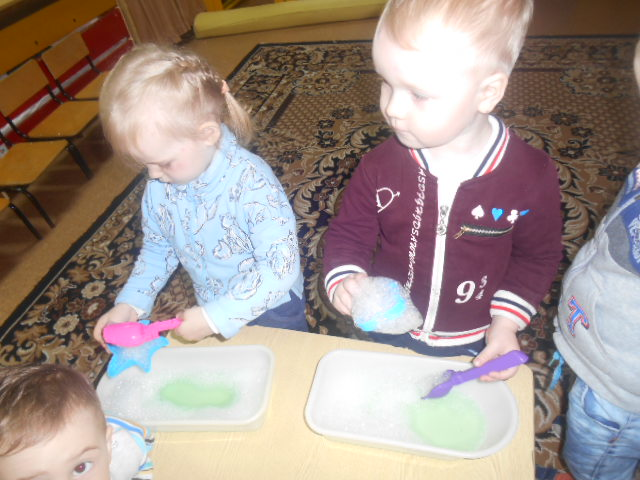 Проект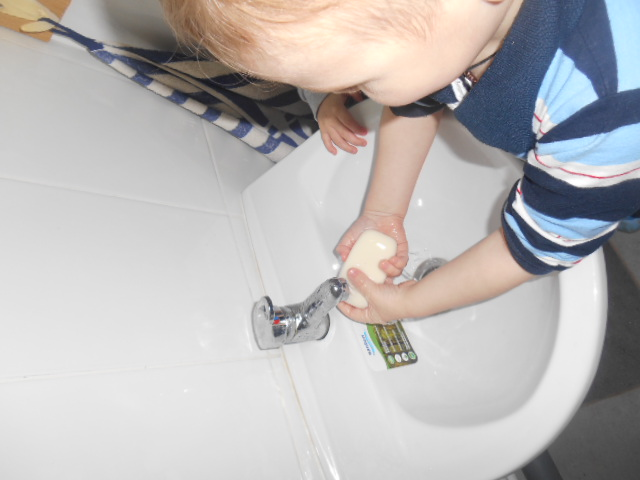 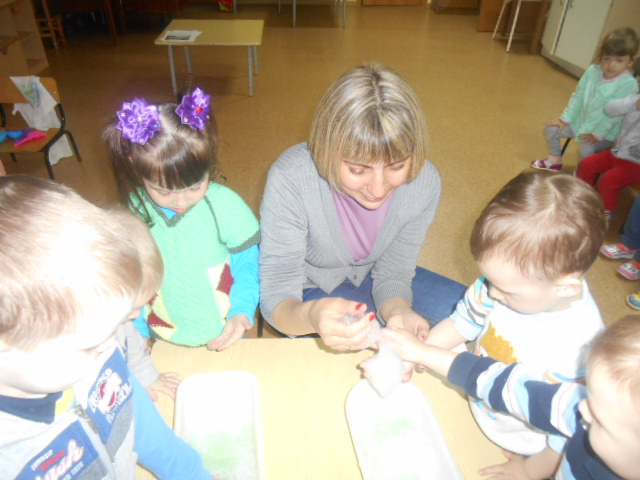 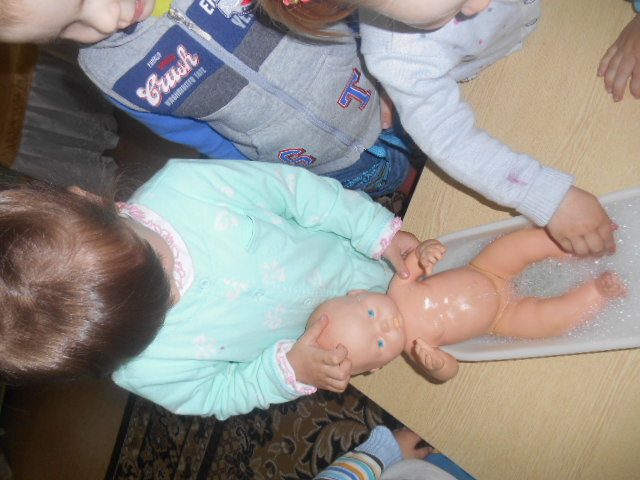 